ТЕХНИЧЕСКОЕ ОПИСАНИЕЮвелирное делоОрганизация «WorldSkills International», согласно резолюции Технического комитета и в соответствии с Конституцией, Регламентом и Правилами конкурса, приняла следующие минимальные требования к этому профессиональному навыку для конкурса «World Skills».Техническое описание включает в себя следующие разделы:ВведениеПредлагаемая схема рабочего места конкурсантаОрганизация конкурсной частиСистема оценок и критериевМатериалы и оборудованиеПравила техники безопасностиКомпетентность и объем работСодержаниеВведениеНазвание и описание компетенцииДокументацияДополнительная информацияОбласть заявленияДополнительные документыКвалификация и объем работСпецификация компетентностиТеоретические знанияПрактическая работаКонкурсное заданиеВведениеОписание заданияИнструкции для участникаСхема начисления балловСписок материаловУправление навыками и коммуникация Доступ на конкурсные участкиТребования к застройке территории участка компетенции «Ювелирное дело».4.3. Предлагаемая схема рабочего места конкурсантаОценкаКритерии оценкиСпецифика оценки навыкаПроцедуры оценкиОтраслевые требования техник безопасностиПравила техники безопасностиМатериалы и оборудованиеСписок ИнфраструктурыИнфраструктурный листСписок ручного инструмента, который участник должен иметь при себеПредставление профессионального навыка посетителям и журналистам      Доступ на площадку проведения чемпионата до начала чемпионатаВидеосъемка и фотографирование1.ВВЕДЕНИЕ1.1. Название и описание вида профессиональной деятельности: «Ювелирное дело»1.1.1. ОписаниеЮвелир - мастер по изготовлению и ремонту ювелирных изделий. Профессия ювелира, прежде всего, связана с ручным трудом, работой с драгоценными и полудрагоценными металлами, камнями  и  т.п.Профессия ювелира,  как никакая другая,   требует особого терпения,  причём касается это не только самого процесса производства   украшений, но и профессионального роста. Стать настоящим мастером  или модельером получится не сразу. Только,  набравшись опыта на производстве и получив специальное образование, можно добиться больших профессиональных успехов в этой профессии.Профессия ювелира имеет древнюю  историю, но и по сегодняшний день профессия ювелира сохраняет свою актуальность. Люди продолжают покупать и носить ювелирные украшения, многие из них требуют постоянного ремонта и ухода. Поэтому ювелиры пользуются устойчивым спросом на рынке труда. А те специалисты, которые сумеют показать не только качество, но и оригинальность своих работ, могут рассчитывать на уверенный спрос на свои услуги.1.2. Документация1.2.1. Все эксперты и конкурсанты должны знать техническое описание задания.1.3. Дополнительная информация1.3. 1.Техническое описание касается только профессиональных вопросов. Изучать егонеобходимо вместе со следующими документами:конкурсными правилами;онлайн-ресурсами, указанными в данном документе;положениями техники безопасности и охраны труда.1.4 Область заявления1.4.1. Каждый Эксперт и Участник должны знать это Техническое Описание.1.5 . Дополнительные документы1.5.1. Поскольку это Техническое Описание содержит только определенную для данного направления информацию, к нему должно прилагаться следующее:Правила СоревнованияОнлайн-ресурсыПравила техники безопасности2. КВАЛИИКАЦИЯ И ОБЪЕМ РАБОТСоревнование демонстрирует и оценивает квалификацию этого направления. Проект состоит только из практической работы.2.1. Спецификация квалификации2.1.1. Организация работыУчастник должен знать и понимать:Требования для проведения ПроектаПроцедуру для проверки личных инструментов и оборудованияУсловия хранения ювелирных изделий Правила техники безопасности Свойства и особенности металловМетоды подготовки металла для изделия согласно проектуТехнологию и методы сборки деталейМетоды и технологии полировкиВлияние различных  полировальных средств на поверхности металловОбщие поверхностные дефекты и соответствующие методы их устраненияРиски в использовании бензина, газа, электричества, кислоты, химических продуктов и т.д.Участник должен уметь:Оценить задачи и операции, необходимые для изготовления компонентов ювелирных изделий и  их сборки Уметь читать чертеж последовательного выполнения ювелирного изделия, включая виды сбоку, поперечные сечения и эскизы деталей, и определять следующее:Время, необходимое, чтобы закончить изделиеИспользование необходимого оборудования Производить выпиловку деталей заданного размера из листового металла соответствующей толщины в соответствии с чертежами Произвести пайку деталей и монтировку изделия,  используя соответствующие припои                                                                                                                                           Провести заключительную сборку ювелирного изделия Использовать соответствующее защитное оборудование и одеждуВозрастные ограничения.В данной компетенции установлены возрастные ограничения, при которых участник имеет право принимать участие в данном чемпионате – 21 год.2.2. Теоретические знания2.2.1. Теоретическое знание требуется.2.2.2. Знание правил и инструкций обязательно.2.3. Практическая работаСоздание ювелирного изделия или нескольких компонентов в соответствии с техническим рисунком.Применение навыков и технологий производства.Производство согласно проектным спецификациям.Использование только предоставленного материала.3. КОНКУРСНОЕ ЗАДАНИЕ.3.1. ВведениеВ ходе выполнения данного задания, участник должен завершить производство ювелирных компонентов каждого модуля, провести окончательную сборку готового ювелирного изделия с использованием всех компонентов.Конкурсное задание состоит из трех модулей: - модули 1 и 2 включают в себя сборку ювелирных компонентов изделия, которые оцениваются отдельно. Модуль 3 включает  себя окончательную сборку готового ювелирного изделия с использование всех компонентов предыдущих модулей.За 1 час до начала соревнований участникам выдаются задания и чертежи. В течение этого часа участники должны ознакомиться с заданием, и проанализировать его.                                           Рабочее место распределяется посредством жеребьевки участников конкурса в начале ознакомительного периода.3.2. Описание заданияДень 1Перед началом соревнования участник получает металл, необходимый для выполнения всех упражнений.В первый день соревнований участнику необходимо выполнить Модуль 1.В конце срока, отведенного на выполнение Модулей 1, участник обязан сдать готовые или не готовые компоненты ювелирного изделия и весь оставшийся металл (для оценки с занесением данных в ведомость).При досрочном завершения выполнения Модуля 1, участник может перейти к выполнению Модуля 2.Нейтральное лицо (независимый эксперт) помечает компоненты ярлыками, после чего они оцениваются.День 2Перед началом Дня 2, участник получает металл, оставшийся после Дня 1, в соответствии с ведомостью, а так же готовые или не готовые компоненты ювелирного изделия Модулей 1, 2.В День 2 участнику необходимо выполнить Модуль 2.При досрочном завершении Модуля 2, участник может перейти к окончательной сборке изделия (Модуль 3).В конце срока, отведенного на выполнение Модуля 2, участник обязан сдать готовые или не готовые компоненты ювелирного изделия и весь оставшийся металл (для оценки с занесением данных в ведомость).Нейтральное лицо (независимый эксперт) помечает компоненты ярлыками, после чего они оцениваются. День 3Перед началом Дня 3, участник получает металл, оставшийся после Дня 2, в соответствии с ведомостью, а так же готовые или не готовые компоненты ювелирного изделия Модулей 1, 2.В День 3 участнику необходимо выполнить Модуль 3.В конце срока, отведенного на выполнение Модуля 3, участник обязан сдать готовые или не готовые компоненты ювелирного изделия и весь оставшийся металл (для оценки с занесением данных в ведомость).Нейтральное лицо (независимый эксперт) помечает компоненты ярлыками, после чего они оцениваются. Окончательным результатом является сумма баллов участника за все критерии  трех упражнений.3.3. Инструкции для участникаУчастники должны пользоваться только тем металлом, который им предоставлен.Участники должны сдать весь металл в конце дня.Фотографировать компоненты запрещено.3.4. Схема начисления балловВ День 1 эксперты оценивают Модуль 1 по критериям  A, B, C.В День 2 эксперты оценивают Модуль 2 по критериям  A, G.В день 3 эксперты оценивают Модуль 3 по критериям D, E, F,G, HКритерии начисления баллов:3.5. Список материаловМатериал: Серебро 925Конкурсные задания (см. приложение)За три месяца до начала соревнований, на сайте соревнования должны быть выложены 3 примерных конкурсных задания. За один месяц до начала соревнований, на сайте должен быть опубликован один вариант задания - этот вариант будет официальным заданием, после внесения в него 30% изменений. 4. УПРАВЛЕНИЕ НАВЫКАМИ И КОММУНИКАЦИЯРуководство по компетенции состоит из Главного эксперта (СЕ), Заместителя Главного эксперта (DCE) и Председателя жюри (JP).В момент выполнения участником конкурсного задания на конкурсном участке могу находиться исключительно Эксперты и представители (наблюдатели) Совета директоров WSR. Доступ на конкурсные участкиДоступ на конкурсные участки получают только лица с официальной аккредитацией. Члены Совета директоров WSR, персонал Оргкомитета, вспомогательный персонал CIS обладают правом доступа на все конкурсные участки в любое время. Вместе с тем, им запрещено контактировать с конкурсантами-компатриотами, кроме как в сопровождении Главного эксперта или Эксперта от другой организации-участника.Лидеры команд обладают правом доступа на все конкурсные участки в любое время, и могут контактировать непосредственно со своими конкурсантами. Во время своего первого посещения мастерской они обязаны представиться члену Оргкомитета чемпионата.Доступ в мастерские персонала/волонтеров Оргкомитета разрешается «на индивидуальной основе»; разрешение дает Главный эксперт или Технический директор.4.2. Требования к застройке территории участка компетенции «Ювелирное дело».4.2.1. Общая площадь застройки обязательное наличие следующих помещений:Конкурсные участки – 10 участков, расположенных отдельно друг от друга;Зона интерактивного стенда ;Брифинг-зона:,Зона презентационных стендов;Зона для экспертов;Зона для прохода зрителей и наблюдателей.4.2.2. Технические Условия На каждый конкурсный участок потребуется: 1,4 кВт, сеть питания 220 В, 1 фаза, по 3 розетки на каждый участок. Подключение шлифовально-полировального станка: 220 В/1 фаза, 1 кВт, 2 розетки; Подключение ультразвуковой мойки: 220 В/ 1 фаза, 280 Вт, 1 розетка; Пол всего конкурсного участка должен иметь ровный рельеф.Обязательно: требование по пожаробезопасности – наличие огнетушителей.Обязательно: Наличие трёх столов для  установки оборудования.                 Брифинг-зона, экспертная зона должна быть ограждена от конкурсных участков.Беспрепятственный доступ зрителей к участкам должен быть обеспечен. 4.3. Предлагаемая схема рабочего места конкурсантаРабочее место распределяется посредством жеребьевки участников конкурса в начале ознакомительного периода.Рабочие места участников находятся отдельно друг от друга.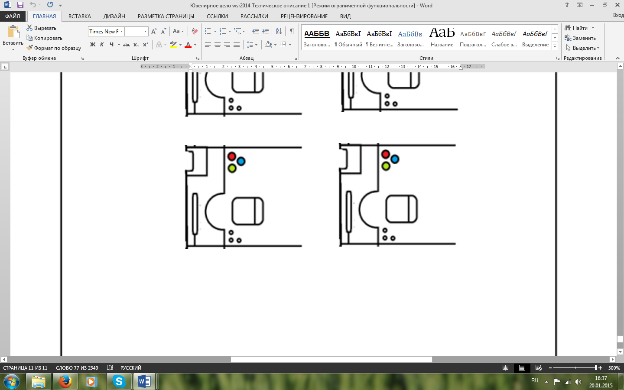 5. оценкАЭтот пункт описывает, как эксперты оценивают задание, определяет спецификацию процедуры оценки и требования.Каждый критерий подразделяется на один или несколько Субкритериев. Каждый Субкритерий подразделяется на несколько Аспектов субкритерия, за который начисляются баллы. Аспекты могут быть либо субъективными, либо объективными. Количество Аспектов должно составлять от 50 до 300.Эксперты определяют результаты конкурса, используя 100- балльную шкалу. Объективная оценка каждого Аспекта Субкритерия выполняется тремя (пятью) Экспертами. Каждая группа экспертов должна оценивать одни и те же Аспекты Субкритерия по каждому конкурсанту, для обеспечения стандартизации оценки. Для равенства оценки, каждая группа должна по возможности оценивать один и тот же процент общих оценок.Для записи окончательных баллов создается рукописная оценочная ведомость (оригинал). Оценки, вносимые от руки в ведомости, вносятся туда чернилами. Из числа конкурсных работ по наибольшему количеству баллов жюри определяет Победителей и Лауреатов конкурса.5.2. Специфика оценки навыкаКаждый эксперт оценивает каждый аспект субкритерия, суммирует получая балл сукритерия, затем суммирует оценки субкритериев – получая общий балл за критерий. Общая сумма баллов за все критерии – получается путем суммирования 8 критериев. Далее  выставленая каждым экспертом, общая сумма баллов за все критерии, на задание одного участника суммируется и делится на количество экспертов, таким образом полученный средний балл является окончательным.Названия и баллы субкритериев  и аспектов субкритериев  (см. приложение «Оценочная ведомость объективных критериев»)5.3.  Процедура оценкиЭксперты могут наблюдать за участниками во  время соревнования, но не могут их консультировать, пока задание не будет оценено.В конце дня соревнования изделия участников должны быть собраны независимым экспертом в непрозрачные коробки или пакеты, запечатаны, подписаны, отмечены номером участника. Изделия анонимно маркируются  двумя независимыми экспертами, с изменением номера участника на букву, с занесением в протокол, после чего передаются для оценки экспертам. После оценки экспертами, независимый эксперт должен собрать все коробки или пакеты и оставить их в сейфе. Ключи от сейфа находятся только у независимого эксперта.В конце дня соревнований, независимый эксперт фотографирует изделия всех участников.Результаты соревнования остаются конфиденциальными до официальной церемонии награждения. 6. ОТРАСЛЕВЫЕ ТРЕБОВАНИЯ ТЕХНИКИ БЕЗОПАСНОСТИ6.1. Отраслевые требования техники безопасностиУчастник конкурса должен знать технику безопасности:требования к организации рабочего места ювелира;правила безопасности при работе с электрооборудованием;правила безопасности при работе с колюще-режущими инструментами;безопасность труда на участке пайки изделий.7. Материалы и оборудование7.1 Список Инфраструктуры.Инфраструктурный лист, все оборудование, материалы и услуги обеспечиваются страной- организатором. Список инфраструктуры определяет пункты и фактическое количество, марку/модель оборудования. На каждом соревновании эксперты должны рассмотреть и обновить список инфраструктуры в подготовке к следующему соревнованию. Эксперты должны советоваться с техническим директором при любых увеличениях места и/или оборудования. На каждом соревновании технический наблюдатель должен ревизировать список  инфраструктуры, который использовался на соревновании. Список инфраструктуры не включает пункты, которые конкурсанты и/или эксперты обязаны приносить и пункты, которые Конкурсантам не разрешают принести.7.2 Инфраструктурный лист.Полный инфраструктурный лист (см. приложение Инфраструктурный лист)7.3. Список ручного инструмента, который участник должен иметь при себе:Газовая горелка (ручная)Газовый баллончикПрипой для пайки серебра 925 пробы (ступенчатый)ЛобзикПилки для лобзикаНабор надфилейНапильникиМолоточки ювелирные Тиски ручныеНабор флацанокПалочка титановаяПинцетыНабор сверлНабор боровНабор шлифовальных кругов для бормашиныНабор кругов полировальных для бормашиныПаста полировальнаяЛимонная кислота (отбел)ФлюсИндивидуальные емкости для воды, флюса, отбелаДискодержателиНабор корщетокШтангенциркульЧертилкаСовок и сметкаСпецодеждаУчастник может дополнить комплект необходимыми материалами и инструментами, не противоречащими технике безопасности и не дающими участнику явного преимущества  (до начала соревнования участники предоставляют списки дополнительного инструмента и материалов, наличие обговаривается с главным экспертом, по необходимости проверяется исправность). Весь ручной инструмент участника должен находиться в ящике для инструмента, объем которого не превышает 0,25 м3. Замеры ящика с ручным инструментом проводит независимый эксперт. 8. ПРЕДСТАВЛЕНИЕ ПРОФЕССИОНАЛЬНОГО НАВЫКА ПОСЕТИТЕЛЯМ  И ЖУРНАЛСТАМ  Доступ на площадку проведения чемпионата до начала чемпионатаДоступ на площадку проведения чемпионата до начала чемпионата запрещен Наблюдателям, прессе и широкой публике. Специальный допуск для Наблюдателей и прессы разрешается «на индивидуальной основе»; разрешение дает Главный эксперт или Технический директор.8.2.Видеосъемка и фотографированиеДо начала чемпионатаВидеосъемка и фотографирование в холлах/зданиях и конкурсных участках до начала чемпионата запрещены. Однако же, исключения могут быть предоставлены официальным представителям прессы WorldSkills Russia, с одобрения руководителя Оргкомитета.В ходе чемпионатаНа видеосъемку и фотографирование на рабочих местах в ходе чемпионата необходимо разрешение Главного эксперта по данной компетенции.Видеосъемка и фотографирование Конкурсных заданий или компонентов заданий в ходе конкурса и обсуждение их с конкурсантами до конца конкурса запрещено. За работай участников, в течении  всего хода соревнований, посетители и журналисты могут наблюдать только за пределам рабочей площадки.Вход в зону работы участников запрещен. 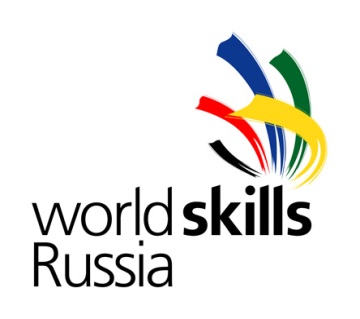 Технический департаментТехническое описание№ 27Ювелирное делоКритерииМаксимальный баллAВыпиливание10BПодготовка посадочных мест 11CСверление10DСоответствие чертежу15EСоответствие размерам14FПайка20GОтделка поверхностей10HЧистовая отделка поверхностей10Максимальная сумма баллов100№Наименование оборудованияКоличествоОписаниеНаличие1Верстак ювелира 10+1Габаритные размеры:1500х600х960 ммВ наличии2Стул для ювелира10+1Габаритные размеры:400х350х500ммВ наличии3Шлифовально-полировальный станок1Габаритные размеры:1050х600х1300ммНапряжение питания 220 ВПотребляемая мощность 1000ВтВ наличии4Бормашина10+1Электропитание 220ВВыходная мощность 125ВтВ наличии5Лампа настольная10+1Напряжение питания 220 ВПотребляемая мощность 11ВтВ наличии6Доска для пайки из термостойкой стружки                                        10+1Устойчива к воздействию температур до 1100°С4Габариты 330х220х15ммВ наличии7Круг  полировальный (муслиновый жёлтый)         арт. 2Диаметр 152ммВ наличии8Короб прозрачный10+1Для хранения деталейВ наличии9Чашка  для кислоты10+1Объем 500млВ наличии10Ванна ультразвуковая1В наличие